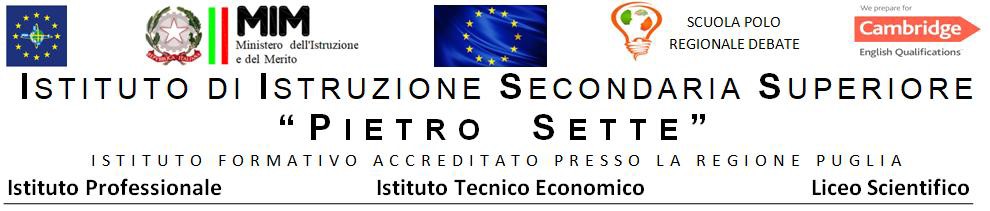 MATEMATICA UDA classe IV A IMITitolo: “Recupero abilità di base  COMPETENZE DISCIPLINARIMATEMATICA UDA classe IV A IMITitolo: “LE FUNZIONI E LE LORO PROPRIETÀ”COMPETENZE DISCIPLINARIMATEMATICAUDA classe IV A IMITitolo: “LE FUNZIONI GONOMETRICHE”COMPETENZE  DISCIPLINARIMATEMATICA UDA classe IV A IMITitolo: “La funzione esponenziale e logaritmica”COMPETENZE DISCIPLINARISanteramo in Colle, 31/05/2024ASSEINSEGNAMENTOCompetenzaConoscenzeAbilitàVERIFICA/Compitodi realtà*Scientifico -matematicoMATEMATICAUtilizzare le tecniche e le procedure del calcolo aritmetico e algebrico, rappresentandole anche sotto forma grafica.Individuare strategie appropriate per risolvere problemi.Recupero abilità di base:La funzione lineareParabola e disequazioni di secondo gradoEquazioni e disequazioni di grado superiore al secondo Riconoscere l’equazione di una funzione lineare e le sue variabiliRappresentare graficamente la funzione lineare Saper risolvere equazioni e disequazioni di secondo grado intere e fratte. Risolvere equazioni e disequazioni di grado superiore al secondo mediante la scomposizione totale e parziale.Esercizi di calcolo, misure di forme geometriche e oggetti della realtà.ASSEINSEGNAMENTOCompetenzaConoscenzeAbilitàVERIFICA/Compitodi realtà*Scientifico -matematicoMATEMATICAUtilizzare le tecniche e le procedure del calcolo aritmetico e algebrico, rappresentandole anche sotto forma grafica.Individuare strategie appropriate per risolvere problemi.LE FUNZIONI E LE LORO PROPRIETÀ:Le funzioni e le loro caratteristicheLe proprietà delle funzioni e la loro composizioneConoscere il concetto di funzione di variabile realeSaper classificare le funzioniCalcolare il dominio, gli zeri, il segno di una funzioneRiconoscere le funzioni crescenti, decrescenti e monotone e il loro graficoSaper distinguere una funzione pari da una dispariRiconoscere le funzioni periodicheEsercizi di calcolo, misure di forme geometriche e oggetti della realtàASSEINSEGNAMENTOCompetenzaConoscenzeAbilitàVERIFICA/Compitodi realtà*Scientifico -matematicoMATEMATICAAnalizzare i dati e interpretarli anche con l’ausilio di rappresentazioni grafiche.Utilizzare in modo flessibile i concetti e gli strumenti matematici per affrontare e risolvere problemi riferiti a situazioni applicative relative al settore di riferimento, anche utilizzando strumenti e applicazioni informatiche.Utilizzare i concetti e i fondamentali strumenti degli assi culturali per comprendere la realtà operativa in campi applicativi.LE FUNZIONI GONOMETRICHE:La misura degli angoli Le funzioni seno e coseno Trasformare gradi in radianti e viceversa. Dare la definizione di seno, coseno.  Calcolare i valori delle funzioni goniometriche degli angoli notevoli utilizzando la circonferenza goniometrica Applicare le relazioni fondamentali tra le funzioni goniometriche  Disegnare il grafico delle funzioni goniometricheEsercizi di calcolo, misure di forme geometriche e oggetti della realtàASSEINSEGNAMENTOCompetenzaConoscenzeAbilitàVERIFICA/Compitodi realtà*Scientifico -matematicoMATEMATICAAnalizzare i dati e interpretarli anche con l’ausilio di rappresentazioni grafiche.Utilizzare in modo flessibile i concetti e gli strumenti matematici per affrontare e risolvere problemi riferiti a situazioni applicative relative al settore di riferimento.Individuare strategie appropriate per risolvere problemi.La funzione esponenziale e logaritmica La funzione esponenziale Equazioni e disequazioni esponenziali La funzione logaritmicaEquazioni e disequazioni logaritmicheDare la definizione di funzione esponenziale.Studiare il grafico della funzione esponenziale con base>1 e 0<base <1.Determinare il dominio.Risolvere equazioni e disequazioni esponenziali.Dare la definizione di logaritmo  Applicare le proprietà dei logaritmi Dare la definizione di funzione logaritmica Studiare il grafico della funzione logaritmica con base>1 e 0<base <1.Risolvere le equazioni logaritmicheEsercizi di calcolo, misure di forme geometriche e oggetti della realtà